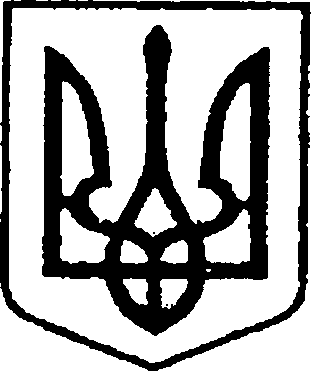 Ніжинська міська радаVІI скликанняПротокол № 22засідання постійної комісії міської ради з питань регламенту, депутатської діяльності та етики, законності, правопорядку, антикорупційної політики, свободи слова та зв’язків з громадськістю                                                                                                     08.07.2016		                                                                                                     Малий зал Головуючий: Щербак О.В.Члени комісії: Безпалий О.В.; Галата Ю.В.; Косенко М.Г.; Дзюба С.П.; Шевченко Н.О.Відсутні члени комісії: Коробка І.М.Присутні:Минко О.В. (головний спеціаліст відділу з питань організації діяльності міської ради та її виконавчого комітету);Пальоха В.В. (начальник відділу з питань організації діяльності міської ради та її виконавчого комітету);Хоменко Ю.В. (депутат Ніжинської міської ради);Колесник С.О. (керуючий справами виконавчого комітету);Бойко В.А. (начальник Ніжинського відділу поліції ГУНП в Чернігівській області);Балабайко Т.А. (начальник штабу міського відділу поліції);Гавриленко В.П. (депутат Чернігівської обласної ради);Кононець Ю.А. (начальник сектору з питань претензійно-правової роботи відділу юридично-кадрового забезпечення);Лінник А.В. (міський голова);Мироненко В.Б. (начальник відділу містобудування та архітектури);Осадчий С.О. (заступник міського голови);	Попик А. І. (спеціаліст відділу земельних відносин);Салогуб В.В. (секретар міської ради).Порядок денний:Про затвердження міської Комплексної програми профілактики правопорушень на період 2016-2018 років «Правопорядок».Про Кодекс етики депутата Ніжинської міської ради.Про надання згоди на добровільне об’єднання територіальних громад з центром у місті Ніжині.Про затвердження Положення про Раду підприємців при Ніжинській міській раді.Про порядок розміщення зовнішніх рекламних засобів (реклами) на території міста Ніжина.Про внесення змін до Регламенту Ніжинської міської ради VII cкликання.Про утворення конкурсної комісії щодо відбору виконавців робіт із землеустрою, оцінки земель та визначення виконавця земельних торгів на конкурентних засадах.Про внесення змін до додатку та пункту 2 рішення Ніжинської міської ради від 02 червня 2016 року № 37-11/2016 «Про визначення переліку земельних ділянок для продажу на земельних торгах окремими лотами».Про затвердження нової редакції Положення про апарат виконавчого комітету Ніжинської міської ради Чернігівської області. Різне.Розгляд питань порядку денного:1. Про затвердження міської Комплексної програми профілактики правопорушень на період 2016-2018 років «Правопорядок».СЛУХАЛИ: Щербак О.В., голова комісіїВИСТУПИЛИ: 	Косенко М.Г., член комісіїЗазначив, що зауважень до Комплексної програми профілактики правопорушень на період 2016-2018 років «Правопорядок» немає.Бойко В.А., начальник Ніжинського відділу поліції ГУНП в Чернігівській областіЗазначив, що Комплексна програма профілактики правопорушень на період 2016-2018 років «Правопорядок» потрібна місту, тому є прохання підтримати.УХВАЛИЛИ: рекомендувати до розгляду на сесії.(Голосували: «за» – 6, «проти» – 0, «утрималися» – 0)2. Про Кодекс етики депутата Ніжинської міської ради.СЛУХАЛИ: Пальоха В.В. (начальник відділу організації роботи міської ради та її виконавчого комітету)Ознайомила членів комісії з проектом рішення «Про Кодекс етики депутата Ніжинської міської ради». Зазначила, що Кодекс етики депутата Ніжинської міської ради планувався, як додаток до Статуту територіальної громади міста Ніжина.УХВАЛИЛИ: виключити п. 5 в ст. 6 та п. 3 в ст. 11, в п. 4 ст. 6 дописати слово «наклепи»;	(Голосували: «за» – 6, «проти» – 0, «утрималися» – 0)виключити п. 4 ст. 4, з п. 4 ст. 4 фразу «Усі рішення приймають з точки зору користі усієї територіальної громади одночасно» перенести в п. 5 ст. 4, з п. 6 ст. 4 виключити фразу «у своїй діяльності не мають політичних та лобістських інтересів»;(Голосували: «за» – 6, «проти» – 0, «утрималися» – 0)замінити в п. 1 ст. 11 фразу «Депутат не повинен уникати спілкування з представниками засобів масової інформації» на фразу «Депутат повинен з повагою ставитися до представників ЗМІ»;(Голосували: «за» – 6, «проти» – 0, «утрималися» – 0)замінити в п. 4 ст. 12 фразу «Комісія передає матеріали справи до правоохоронних органів» на фразу «Комісія діє відповідно до чинного законодавства України»;(Голосували: «за» – 6, «проти» – 0, «утрималися» – 0)рекомендувати проект рішення «Про Кодекс етики депутата Ніжинської міської ради» зі змінами на розгляд сесії.(Голосували: «за» – 6, «проти» – 0, «утрималися» – 0)3. Про надання згоди на добровільне об’єднання територіальних громад з центром у місті Ніжині.СЛУХАЛИ: Щербак О.В., голова комісії.	Ознайомив присутніх із протоколами зборів територіальних громад щодо питання їх добровільного об’єднання з центром у місті Ніжині.УХВАЛИЛИ: підтримати та винести на розгляд сесії.(Голосували: «за» – 6, «проти» – 0, «утрималися» – 0)4. Про затвердження Положення про Раду підприємців при Ніжинській міській раді.СЛУХАЛИ: Осадчий С.О. (заступник міського голови)         Ознайомив із проектом рішення  «Про затвердження Положення про Раду підприємців при Ніжинській міській раді».ВИСТУПИЛИ: Щербак О.В., голова комісії Виступив із пропозицією відправити проект рішення на доопрацювання відділу юридично-кадрового забезпечення для юридичного аналізу.УХВАЛИЛИ: прийняти до відома. (Голосували: «за» – 6, «проти» – 0, «утрималися» – 0)5. Про порядок розміщення зовнішніх рекламних засобів (реклами) на території міста Ніжина.СЛУХАЛИ: Мироненко В.Б. (начальник відділу містобудування та архітектури)Ознайомила присутніх із порядком надання дозволів на розміщення зовнішніх рекламних засобів (реклами) на території міста Ніжина та обґрунтувала важливість погодження дозволу на розміщення рекламних засобів з Мінкультури у разі розміщення зовнішньої реклами на пам’ятках національного значення, в межах зон охорони цих пам’яток, історичних ареалів населених місць.Наголосила, що тривале невивчення даного питання призводить до недоотримання доходів міського бюджету.УХВАЛИЛИ: звернутися від постійної комісії міської ради з питань регламенту, депутатської діяльності та етики, законності, правопорядку, антикорупційної політики, свободи слова та зв’язків з громадськістю щодо погодження дозволу на розміщення зовнішньої реклами на пам’ятках національного значення, в межах зон охорони цих пам’яток, історичних ареалів населених місць до Прем’єр-міністра України Гройсмана В.Б.(Голосували: «за» – 6, «проти» – 0, «утрималися» – 0)6. Про внесення змін до Регламенту Ніжинської міської ради VII cкликання.СЛУХАЛИ:  Шевченко Н.О. (член комісії)Ознайомила членів комісії з проектом рішення «Про внесення змін до Регламенту Ніжинської міської ради VII cкликання».	Повідомила, що є порушення термінів оприлюднення нормативно-правових, ненормативних та інших актів, прийнятих Радою, тому доповнення Регламенту Ніжинської міської ради VII cкликання новою статтею „Порядок оприлюдення нормативно-правових, ненормативних та інших актів, прийнятих Радою» є доцільним та актуальним.УХВАЛИЛИ: виключити п. 8, п. 9 та п. 9 в ст. 34, змінити номер статті з 34 на 34-1;доручити начальнику відділу інформаційно-аналітичного забезпечення та комунікацій з громадськістю Білоусенку М.В. на наступне засідання комісії надати звіт про порядок оприлюднення за останнє півріччя нормативно-правових, ненормативних та інших актів, прийнятих Радою. (Голосували: «за» – 6, «проти» – 0, «утрималися» – 0)7. Про утворення конкурсної комісії щодо відбору виконавців робіт із землеустрою, оцінки земель та визначення виконавця земельних торгів на конкурентних засадах.СЛУХАЛИ: Щербак О.В., голова комісії.Ознайомив присутніх із проектом рішення «Про утворення конкурсної комісії щодо відбору виконавців робіт із землеустрою, оцінки земель та визначення виконавця земельних торгів на конкурентних засадах».УХВАЛИЛИ: підтримати та винести на розгляд сесії.(Голосували: «за» – 6, «проти» – 0, «утрималися» – 0)8. Про внесення змін до додатку та пункту 2 рішення Ніжинської міської ради від 02 червня 2016 року № 37-11/2016 «Про визначення переліку земельних ділянок для продажу на земельних торгах окремими лотами».СЛУХАЛИ: Попик А. І. (спеціаліст відділу земельних відносин)	Ознайомила присутніх із проектом рішення «Про внесення змін до додатку та пункту 2 рішення Ніжинської міської ради від 02 червня 2016 року № 37-11/2016 «Про визначення переліку земельних ділянок для продажу на земельних торгах окремими лотами»».УХВАЛИЛИ: підтримати та винести на розгляд сесії.(Голосували: «за» – 6, «проти» – 0, «утрималися» – 0)9. Про затвердження нової редакції Положення про апарат виконавчого комітету Ніжинської міської ради Чернігівської області.СЛУХАЛИ: Колесник С.О. (керуючий справами виконавчого комітету)	Ознайомив присутніх із проектом рішення «Про затвердження нової редакції Положення про апарат виконавчого комітету Ніжинської міської ради Чернігівської області».УХВАЛИЛИ: рекомендувати до розгляду на сесії. (Голосували: «за» – 6, «проти» – 0, «утрималися» – 0)Різне:1. СЛУХАЛИ: Щербак О.В., голова комісії.Ознайомив присутніх із зверненням від депутата Ніжинської міської ради Хоменка Ю.В. з проханням перевірити обставини створення ОСББ «ЛІСОВЕ-1». Зачитав звернення від співвласників будинків №130 та № 138 по вул. Прилуцькій про перевірку законності створення ОСББ «ЛІСОВЕ-1». УХВАЛИЛИ: запросити на наступне засідання комісії депутата Ніжинської міської ради Хоменка Ю.В., начальника відділу юридично-кадрового забезпечення Легу В.О., представників ОСББ «ЛІСОВЕ-1», гр. Шеверду Л.О. та гр. Гринь Т.Г.рекомендувати на наступне засідання комісії ОСББ «ЛІСОВЕ-1» підготувати документи по його створенню. Голова комісії                                                                                      О.В. ЩербакСекретар комісії                                                                                Н.О.Шевченко